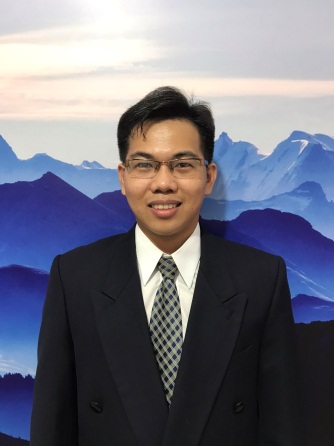 Vo Anh PhucAddress: 272 No10 street,  Phuoc Binh ward , Thu Duc City, Ho Chi Minh City.Phone Number: 0902.458.484Email Address: phuc.va.91@gmail.comEDUCATIONUniversity of Economics and Law - VNU-HCM, Viet NamDepartment: Economic lawDegree: BADate: September 2013University of Economics and Law - VNU-HCM, Viet NamDepartment: Economic lawDegree: MasterDate:2016Thesis: Collective management of copyright of the law in VietnamEDUCATIONUniversity of Economics and Law - VNU-HCM, Viet NamDepartment: Economic lawDegree: BADate: September 2013University of Economics and Law - VNU-HCM, Viet NamDepartment: Economic lawDegree: MasterDate:2016Thesis: Collective management of copyright of the law in VietnamPUBLICATIONSPublicationsVo Anh Phuc, "Preferential and special treatment of World Trade Organization for developing countries”, Viet Nam Trade and Industry Review, 2020.PUBLICATIONSPublicationsVo Anh Phuc, "Preferential and special treatment of World Trade Organization for developing countries”, Viet Nam Trade and Industry Review, 2020.